Vitamin stops the aging process of organsApril 28, 2016   Ecole Polytechnique Fédérale de LausanneBy administering nicotinamide riboside to elderly mice, researchers restored their organs' ability to regenerate and prolonged their lives. This method has potential for treating a number of degenerative diseases.Nicotinamide riboside rejuvenates stem cells, allowing better regeneration processes in aged mice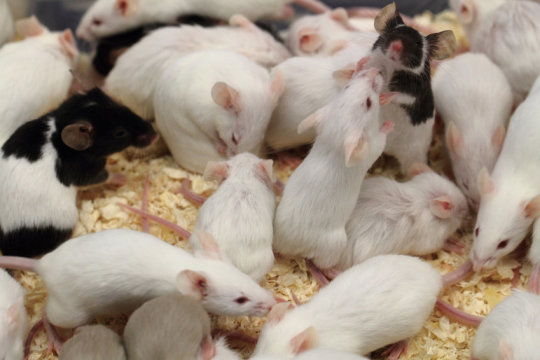 As mice, like all mammals, age, the regenerative capacity of certain organs (such as the liver and kidneys) and muscles (including the heart) diminishes. The effects of Nicotinamide riboside (NR) can only be described as restorative.Nicotinamide riboside (NR) is pretty amazing. It has already been shown in several studies to be effective in boosting metabolism. And now a team of researchers at EPFL's Laboratory of Integrated Systems Physiology (LISP), headed by Johan Auwerx, has unveiled even more of its secrets. An article written by Hongbo Zhang, a PhD student on the team, was published today in Science and describes the positive effects of NR on the functioning of stem cells. These effects can only be described as restorative.As mice, like all mammals, age, the regenerative capacity of certain organs (such as the liver and kidneys) and muscles (including the heart) diminishes. Their ability to repair them following an injury is also affected. This leads to many of the disorders typical of aging.Mitochondria: also useful in stem cellsHongbo Zhang wanted to understand how the regeneration process deteriorated with age. To do so, he teamed up with colleagues from ETH Zurich, the University of Zurich and universities in Canada and Brazil. Through the use of several markers, he was able to identify the molecular chain that regulates how mitochondria -- the "powerhouse" of the cell -- function and how they change with age. The role that mitochondria play in metabolism has already been amply demonstrated, "but we were able to show for the first time that their ability to function properly was important for stem cells," said Auwerx.Under normal conditions, these stem cells, reacting to signals sent by the body, regenerate damaged organs by producing new specific cells. At least in young bodies. "We demonstrated that fatigue in stem cells was one of the main causes of poor regeneration or even degeneration in certain tissues or organs," said Hongbo Zhang.This is why the researchers wanted to "revitalize" stem cells in the muscles of elderly mice. And they did so by precisely targeting the molecules that help the mitochondria to function properly. "We gave nicotinamide riboside to 2-year-old mice, which is an advanced age for them," said the researcher. "This substance, which is close to vitamin B3, is a precursor of NAD+, a molecule that plays a key role in mitochondrial activity. And our results are extremely promising: muscular regeneration is much better in mice that received NR, and they lived longer than the mice that didn't get it."A breakthrough for regenerative medicineParallel studies have revealed a comparable effect on stem cells of the brain and skin. "This work could have very important implications in the field of regenerative medicine," said Auwerx. "We are not talking about introducing foreign substances into the body but rather restoring the body's ability to repair itself with a product that can be taken with food." This work on the aging process also has potential for treating diseases that can affect -- and be fatal -- in young people, like muscular dystrophy (myopathy).So far, no negative side effects have been observed following the use of NR, even at high doses. But caution remains the byword when it comes to this elixir of youth: it appears to boost the functioning of all cells, which could include pathological ones. Further in-depth studies are required.Story Source:The above post is reprinted from materials provided by Ecole Polytechnique Fédérale de Lausanne. Note: Materials may be edited for content and length.Journal Reference:Hongbo Zhang, Dongryeol Ryu, Yibo Wu, Karim Gariani, Xu Wang, Peiling Luan, Davide D’amico, Eduardo R. Ropelle, Matthias P. Lutolf, Ruedi Aebersold, Kristina Schoonjans, Keir J. Menzies, Johan Auwerx.NAD repletion improves mitochondrial and stem cell function and enhances lifespan in mice. Science, 2016 DOI:10.1126/science.aaf2693